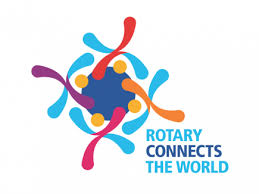 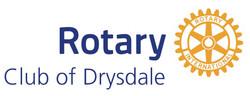 PO Box 123 Drysdale Vic 3222	District 9780   Club 18227    Inc: A0017079Hwww.drysdalerotary.org.auRotary Club of Drysdale Bulletin   BRUCE BANTERMeeting held on Monday 13 January 2020 at the Clifton Springs Golf Club starting at 6.30pmApologies:	 James Charles, Colin Hardng, Glynis Jones, Rae Macleod, Leila StecherVisitors:	Ken and Helen, MitchellPresident ReportRotary International and Toastmasters have formed an alliance giving greater opportunity for Rotary members to gain skills in public speakingLatest numbers for End Polio are in and unfortunately confirm a rise in the number of reported wild polio cases to 125.  Most of these are occurring in Pakistan and AfghanistanA fantastic effort by two BBQ teams with team Terry at Bunnings and Team Colin at the Mussel festival with both teams claiming impressive numbers and title of best BBQ team.  Accurately determining who really is the best BBQ team may take some time to sort out and rumour has it that Price Waterhouse Coopers may have to be called in to verify all the claims and report accordinglyLyle gave Art Show update:Leila and Rae will be co-ordinating raffle sales effort this yearUnveiled a new raffle bannerT/shirts are available see previously circulated email or contact Lyle for detailsLocal breast cancer care group Beyond Pink have established themselves at Springdale.  Board will investigate what opportunities are available for the Club to support themStill looking for a local Year 11 Secondary School student to attend the ‘Adventures in Citizenship’ program in Canberra to see the mechanisms of Government and democracy first handLitter management program focusing on reduction of cigarette butts entering waterways set to launch soon in partnership with Belllarine Bayside and City of Greater GeelongProgram – Camp Quality – Richard HawkerRichard is a long time member of RC Warrnambool East who is looking to relocate to the Surf Coast and told of the program run in Warrnambool under the Camp Quality BannerCamp Quality was the brainchild of a Sydney based paediatrician who set up the organisation with the philosophy of ‘sometimes we cant do anything about the quantity of life for a child but we can do something about quality’.Camp Quality  is designed to help children aged 0-13 cope with the daily ups and downs of dealing with cancer - creating positive memories, making friends, dreaming up glorious, grubby new adventures and that laughter is the best medicineThe Warrnambool East project involved acquiring a second hand cabin from Horsham and setting it up in the Surfside One Caravan Park for use by Camp Quality as holiday accommodation.  The original investment was about $15k.  The cabin was widely used for many years until the Club decided it was time to upgrade and were able to replace the original unit with a more up to date and functional cabin.  The Club has enjoyed wonderful support from the Warrnambool City Council to maintain the cabin.  Even with the support of other organisations, the project does require a great level of support from the Club to maintain it but the rewards that come from it make it more than worthwhile.Powerball Confectionary Challenge – No 2 – Andrew Jeffrey and No 4 Catherine Eagleson.  Results of Committee review into the reinstatement of winners during recess period to be undertaken – interim report expected at next meetingFoundation Flutter – Gavan I to announce results of absolute certainty flutter this weekUpcoming meetings Jan 20	Peter Downes –  Rotary international Hosting and Travel 2019Jan 27		No Rotary   Public HolidayFeb 3		Member’s Talk:  Martin RichardsFeb 10		Guest SpeakerFeb 17		The Annual Graeme Allison Memorial Foundation NightFeb 24		Members Talk:  Sue RimintonPresident:	Bruce Van Every			Secretary:  Caroline RickardMob:		0409 149 025				Mob:  0408 989 221Email:   	Vanevery4@telstra.com		Email:  caroliner.drysdale@ijh.com.auDuty Roster 20 Jan–17 Feb 2020Community News and Important DatesBellarine Springs – Central Road Clifton SpringsOpen Day and Travel ExpoThursday 13 February at 3:00pmFestival of Glass Twilight FlamesThe Range Curlewis – 1201 Portarlington Road CurlewisObserve internationally renowned Venetian glass artist Mauro Bonaventure at workSaturday 15 February at 7:00pm.  $55 or $45 for sponsorsDrysdale Rotary Club – Social NightA night at the Cinema and meal to follow - James Bond No 25 – No Time to DieApril – date to be confiredGuest Speaker LiaisonWELCOME  H/TailsAttendanceRoom set up/pack upSergeant20 Jan       Jan WJamesTerry BLyle G & Peter DJan W27 Jan      NoMeetingAustralia Day3 Feb      DavidSue RTerry BSue H & Sue VEJan W10 Feb      GavanCatherineTerry BGary and Colin BJan W17 Feb    Terry BRaeTerry BCatherine & MartinJan W24 Feb        JamesJune ATerry BGlynis & Peter DJan W